MESLEKİ EĞİTİM ÇALIŞTAY RAPORUMESLEKİ EĞİTİM ÇALIŞTAYI 31 MAYIS 2022 TARİHİNDE DAÜ-RAUF RAİF DENKTAŞ  KONGRE MERKEZİNDE MİLLİ EĞİTİM BAKANLIĞI MESLEKİ TEKNİK ÖĞRETİM DAİRESİ MÜDÜRLÜĞÜ VE DOĞU AKDENİZ ÜNİVERSİTESİ İŞBİRLİĞİ İLE GERÇEKLEŞMİŞTİR. SENDİKALAR, ÜNİVERSİTELER, ODALAR, SİYASİ PARTİLER, KURUM VE KURULUŞLAR ÇALIŞTAYA TEMSİLCİ GÖNDEREREK KATKIDA BULUNMUŞLARDIR. EKTE VERİEN DÖKÜMANLARDA ÇALIŞTAY İLE İLGİLİ HERTÜRLÜ ÇALIŞMA YER ALMIŞTIR.  MASALARA AİT RAPORLAR MASA BAŞKANLARI TARAFINDAN ORGANİZE EDİLMİŞTİR. ÇALIŞTAYIN DÜZENLENMESİNE KATKI KOYAN HERKESE TEŞEKKÜR EDERİZ.						MESLEKİ TEKNİK ÖĞETİM DAİRESİ MÜDÜRÜGÜLŞEN HOCANINMESLEKİ EĞİTİM ÇALIŞTAYI  DAVETİYESİ 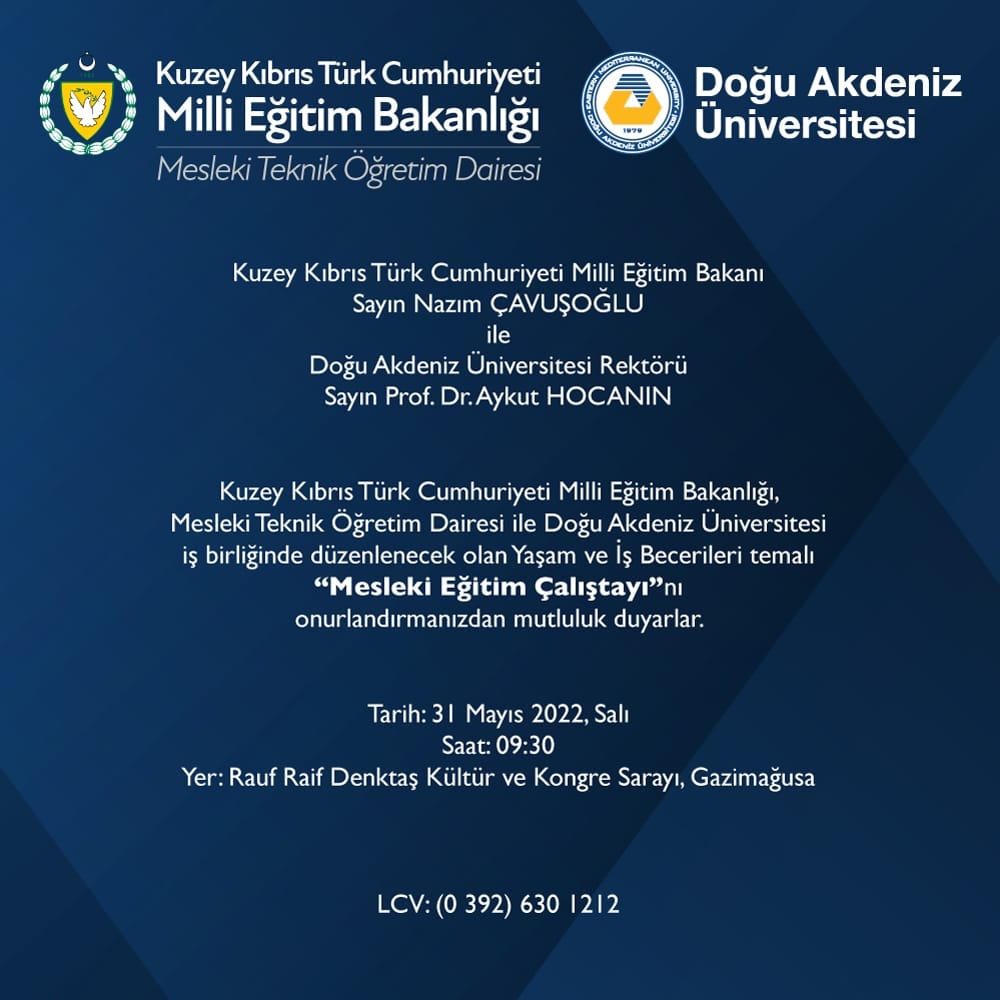 MESLEKİ EĞİTİM POSTERİ 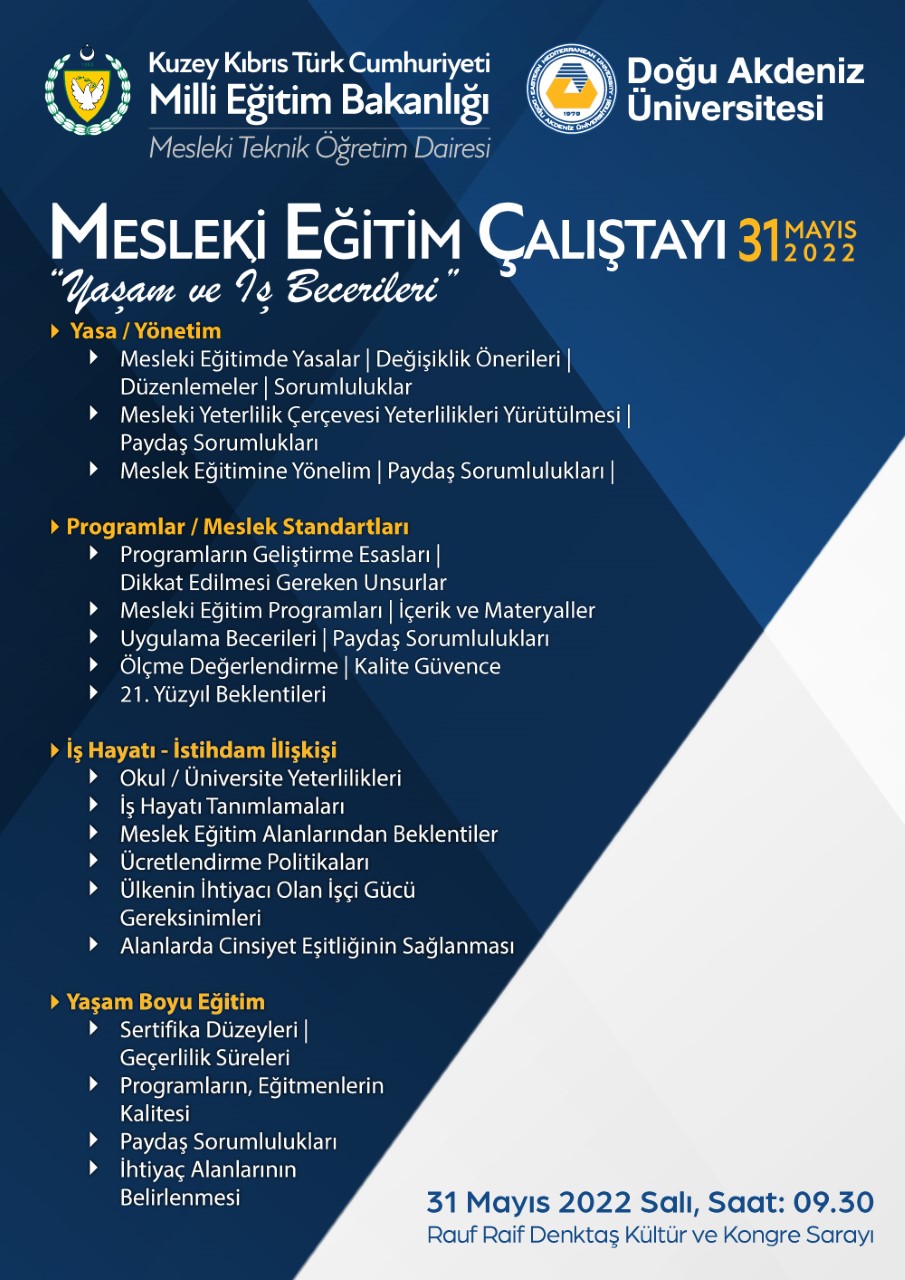 DÜZENLEYEN TARAFLARMilli  Eğitim Bakanlığı Mesleki Teknik Öğretim Dairesi Müdürlüğü  Doğu Akdeniz ÜnivesitesiAMAÇ;Yaşam ve İş becerileri Sloganı ile gerçekleştirdiğimiz Çalıştayımız, ülkemizin en önemli sorunu olan yerel  iş gücünü gerek sayısal gerekse  kalitesini  artırmayı amaçlamıştır. Bununla birlikte KKTC’de mesleki eğitimin standardizasyonunun sağlanması, eğitim kalitesinin dünya ile bütünleşmesi ve sürdürülebilir esnek mesleki eğitimin elde edilmesi de amaçlar içerisinde yer almıştır. YER: Rauf Raif Denktaş Kültür ve Kongre SarayıKATILIMCILAR;Çalıştaya sektör temsilcileri, siyasi parti temsilcileri, oda/birlik temsilcileri, üniversite temsilcileri, okul müdür, müdür muavini ve diğer bakanlık temsilcileri katılmıştır. ÇALIŞMA YÖNTEMİ;Çalıştay açılış konuşmaları ile açılmıştır. Açılış konuşmaları;KKTC Milli Eğitim Bakanı Nazım Çavuşoğlu;Çalıştayda bulunmaktan dolayı gururlu olduğunu belirterek, ülkedeki gençler işsizlikten yakınırken veya göç ederken, diğer yandan 40 bin çalışma izinli insanın ülkeye gelip burada ekmek yiyebilmesinin, belli ki yanlış giden bir şeyler olduğunun bir göstergesi olduğunu belirtti. Kamu ve özel sektörlerin bir araya gelmesinin önemine dikkat çeken Bakan Çavuşoğlu, ülkenin ihtiyaçlarını tespit etmek ve gidilecek yolu çizmenin vazifeleri olduğunu ifade etti. Çalıştayın bu vazifenin bir parçası olduğunu belirten Bakan Çavuşoğlu, kalıcı bir milli eğitim politikası oluşturmak ve bunu siyaset üstü farklı bir noktada tutma gerekliliğine işaret etti. Mesleki eğitimin olmazsa olmazları olduğunu vurgulayan Bakan Çavuşoğlu, sektörün de kendi topraklarına ve insanına sahip çıkmasının, onlara kucak açmakla ve onların da yetişmesine şans vermekle ilgili olduğunu bilmesi gerektiğine dikkat çekti. Bakan Çavuşoğlu, çalıştayın raporlarının ülkeye ışık tutmasını diledi.DAÜ Rektörü Prof. Dr. Aykut Hocanın;Mesleki Eğitimin KKTC için çok önemli bir alan olduğunu belirtti. Eğitimde kalite dendiği zaman, DAÜ’nün bir devlet üniversitesi olarak bilgi ve birikimlerini paylaşma sorumluluğuna vurgu yapan Prof. Dr. Hocanın, DAÜ’nün kurulduğu 1979 yılından bu yana programlarının kalite yolculuğunda deneyimlediği önemli unsurlardan bahsetti. Eğitimde kaliteye ulaşmak için öğrenim çıktılarının belirlenmesi ve bunların ölçülebilir olması gerektiğini kaydeden Prof. Dr. Hocanın, ölçümler sonrasında eksik olan kısımların tespit edilerek giderilmesi ve sürekli iyileşme döngüsünün devam etmesi gerektiğini kaydetti. DAÜ’nün genel kalite süreçlerinin tamamını dış değerlendirici gözüyle tamamladığına dikkat çeken Prof. Dr. Hocanın, bunun neticesinde DAÜ’nün çalışmalarının uluslararası boyutta kanıtlanması neticesinde uluslararası sıralamalarda da üst sıralarda yer aldığına işaret etti. Prof. Dr. Hocanın çalıştayın verimli sonuçlar vereceğini belirterek herkese iyi çalışmalar diledi.“Çalıştay Raporlarının Ülkeye Işık Tutmasını Dilerim”Mesleki Teknik Öğretim Dairesi Müdürü Gülşen Hocanın; Mesleki Eğitimin sosyal ve ekonomik sektörler ile iş birliği içerisinde ulusal ve uluslararası mesleki yeterlilik ve değerlere sahip, yenilikçi, girişimci, üretken, ekonomiye değer katan ve kaliteli iş gücü yetiştirmeyi amaçladığını belirtti. Mesleki Teknik Öğretim Dairesi’nin gerçekleştirdiği ulusal ve uluslararası düzeydeki projelerden bahseden Hocanın, sosyal paydaşlar olan odalar ve birliklerle ilişkilerin güçlendirilmesinin önemine dikkat çekti. KKTC’nin eğitim yönünde büyük değerlere ve kaynaklara sahip olduğunun altını çizen Hocanın, masalarda yapılacak olan çalışmalarla ilgili bilgi paylaştı.“Mesleki Eğitim KKTC İçin Çok Önemli”GRUPLAR VE KONU BAŞLIKLARI;“Yasa/Yönetim” başlığı, Bu başlıkta; mesleki yeterlilik çerçevesi uygulanması için etkin mekanizma ve yöntemler, sertifika sisteminde ölçme ve değerlendirmenin standardizasyonu ile mesleki eğitimde yasalar, düzenlemeler ve sorumluluklar“Programlar/Meslek Standartları”  Bu başlıkta; programların geliştirilme esasları, öğretim planları, öğretmen alan yeterlilikleri gibi konular “Okul ve Üniversite ile İş Hayatı, İstihdam İlişkisi”  Bu başlıkta; okul ve üniversitelerin yeterlilikleri, iş hayatına geçişler, okulların desteklenmesi gibi konular “Yaşam Boyu Eğitim”  Bu başlıkta; okulların ve üniversitelerin yaşam boyu sorumlulukları, uygulanan programların ve eğitimlerin standardizasyonu, sertifikaların kabulü ve geçerliliği gibi konular tartışıldı. Çalıştay grup kararlarının açıklandığı kapanış toplantısı ile sona erdi. Grup kararları masalara göre aşağıda verilmiştir. Masa- YASA YÖNETİM MASASIMASA BAŞKANI: Mesleki Teknik Öğretim Dairesi Müdürü GÜLŞEN HOCANINRAPORTÖRLER; KADER ŞAHİN-İZLEM ÇELİKESMERKATILIMCILARTARTIŞILAN KONULAR;Mesleki Yeterlilik Yasası, Çerçevesi ile etkin Çalışma Mekanizmalarının KurulmasıSertifika ve Gerek Ülke Gerekse Ülke Dışından gelen belgelerin Kabulü İş tanımlamaları standardizasyonun Önemi ve ülkemizdeki durumuMeslek Hayatını İlgilendiren Yasalardaki UyuşmazlıkALINAN KARARLAR;Mesleki Yeterlilik Yasası, Çerçevesi ile etkin Çalışma Mekanizmalarının KurulmasıMesleki Yeterlilik Sistemi ile ilgili kurumsal Yapının bir an önce KurulmasıMeslek Liselerine yönelen öğrenci kalitesinin artırılmasıOkullarda program çeşitliliğinin sağlanmasıOkulların Sertifika uygulamasına geçmesi gerekliliğiSertifika uygulamalarında okullarında etken olması ve okul imkanlarının kullanılmasıİş ve işlemlerin kesintisiz sürdürülmesi için kurumsal hafızanın da aktarılması gerekirse bu yönde yasal düzenleme yapılmasıMeslek Eğitimini ön plana çıkarmak için “ara elaman” kelimeleri yerine “kalifiye eleman” veya “teknisyen” gibi kelimeler kullanılmalıDevlet ve Özel sektör arasındaki çalışma hayatına yönelik farklar giderilmeliSertifikaların değerlendirilmesi için kredi sistemine geçiş sağlanmalıSertifika ve Gerek Ülke Gerekse Ülke Dışından gelen belgelerin Kabulü Belgelerin kabulünde belge güvenirliliği ön plandadır. Bu nedenle iş hayatı ve eğitim birlikte değerlendirme yapmalı. Kurumsal yapıya bağlı olarak bağımsız denetçiler de düşünülmelidir.Yurt dışından belgelerin geçerliliği için gerekirse ayrı sınav yapılmalıYurt dışından kurumlardan alınan belgelerin tanınması otomatik olarak yapılabilir.Öncelikli olarak yerel iş gücünün desteklenmesi, talep edilen işlere göre sertifikalandırma yapılmalıSertifikası olmayan kişiler çalıştırılmamalı. Yurt dışından gelen kişilerin sertifikası olmalı. İşe yönelik kişi getirilmeli.Düz işçi tanımlaması  yerine alanlara göre alt düzey yeterliliklerle yurt dışından kişi getirilmeli. Yurt dışına gelecek kişilerin belirlenmesinde sektörlere yönelik ayrı çalışma yapılmalıToplumsal yaşantının bozulmaması için ülkelere göre yurt dışından kişi getirilmeli. Yurt dışından gelen kişilere deneme süresi konmalı ( 3-6 ay gibi) bunun sonunda gerekirse geri gönderilebilmeli.İş tanımlamaları standardizasyonun Önemi ve ülkemizdeki durumuİş tanımlamaları ülkemizde standart hale getirilmeli.Sertifika düzeylerine göre ücret politikası belirlenmeli. Bilgi, beceri, tutumlarda yeterlilik artıkça ( Kazanılan yeterlilikler) ücretler de artmalıdır.İş tanımlamalarına göre verilen belgelerin değeri olmalı. Bunun için politika belirlenmeli. Yurt dışından gelen kişilerin Türkçe/İngilizce ortak dili öğrenebilmesi için kurslar açılmalı.Yurt dışından gelecek kişilerin de yaşam boyu eğitimleri devam etmeli.Meslek Hayatını İlgilendiren Yasalardaki UyuşmazlıkBakanlıkların, odaların yasalar arasında uyuşmazlıklar veya birbirini desteklemeyen veya istihdama dayalı destelerin gerektirdiği yasalar mevcuttur. Tüm bunların incelenmesi, giderilmesi için çalışma grubu kurulması.MASA – PROGRAMLAR / MESLEK STANDARTLARIMASA BAŞKANI: Talim Ve Terbiye Dairesi Müdürü MURAT AKTUĞRAPORTÖRLER; BUĞÇE ÖZCANLI-DERVİŞ KULLEKATILIMCILARTARTIŞILAN KONULAR;Programları Geliştirme Esasları Ve Dikkat Edilmesi Gereken UnsurlarMesleki Eğitim Programları, İçerik Ve MateryallerUygulama Becerileri, Paydaş SorumluluklarıÖlçme Değerlendirme, Kalite Güvence21. Yüzyıl Beklentileri ALINAN KARARLAR;Programları Geliştirme Esasları Ve Dikkat Edilmesi Gereken UnsurlarMesleki yeterliliklere önem verilmeli. Mesleki eğitimin öneminin daha fazla artması gerek.Bütünsel eğitim stratejisi yapılmalı ve buna herkesin ulaşabilmesi gerekir. Stratejik eğitim planlaması olması lazım. Programları geliştirebilmek için denetim, gözlemleme ve geri bildirim yapılması lazım. Portfolyo oluşturma. Kişi kendisi için topladığı bütün belge ve her şeyi portfolyo yapılması lazım.İhtiyaç analizi – durum analizi  yapılmalı.  Alanlardaki kişilerin (öğretmen- öğrenci) yeterliliklerine bakılmalı.Kriterin sadece diploma ile değil de başka ölçümlerle gerçekleştirilmesi gerek. Öğrenme ve program çıktıları ulusal yeterliliklere göre entegre edilmeli. Lise 1 programlarının bir çerçeveye oturulup her okulda o şekilde ilerlemesi gerekir. Temel eğitim programlarının yaygınlaştırılması gerek. Alanların her okulda eşit olması gerek. Bir okul farklı diğer okul farklı olmamalı.  ortaöğretim derecesiyle bölümlere alındığında öğrencinin bölüm konusunda zorlanmasına ve bölüm değişme gibi alternatiflere yol açılmakta bunun önüne geçilmesi gerek.  Stajlar konusunda iş yeri bulmakta kolaylık sağlanmalı.Modüler yapıda sıkıntı var modüller düzenlenmeli ve üniversiteye geçiş için yeterli olmalıdır. Programların uluslararası düzende değişmesi gerek. Bu değişen düzenle de programları düzenli değiştirecek bir ekibin olması gerek.Mesleki eğitimin liseye geçişte değil de öğrencilerin ilkokuldan yeteneklerine göre yönlendirilmesi gerek. İşletmelerin doğru seçilip öğrencilere katkı yapacak işletmelere öğrenci gönderilmeli. Okullardaki alanlar birbirleriyle ortak çalışmalı. Gençlere yönelik çalıştaylar yapılıp onların istekleri doğrultusunda da düzenlemeler yapılmalı.Eğitim programları mesleki standartlara göre hazırlanmalı. Eğitimin içeriğinden çok çıktılara ve onların ölçümlerine odaklanılmalı. Hazır bulunmuşluklar bir üst seviyeye geçerken ölçülmesi gerekir. Donanımsal eksklikler tamamlanmalı ( öğretmen kadrosundan bina özelliklerine kadar )Sınıf geçme tüzüğünün yeterlilikleri kapsayacak şekilde  yenilenmesi gerekirMesleki Eğitim Programları, İçerik Ve MateryallerUygulama Becerileri, Paydaş SorumluluklarıÖlçme Değerlendirme, Kalite Güvence21. Yüzyıl Beklentileri Mesleklerin ilkokuldan itibaren tanımlanması gerek. İşletmelerde öğretmenler sürekli olarak işletmeleri gezip çocuklarla ve işletmelerdeki kişilerle iletişim içinde olmalıdır. Ve işletmelerin çocuklara karşı tutumlarını gözlemleyebilmelidirler. Tim seviyelerde mesleki eğitim merkezi açılmalı.  Sertifikasyon sistemiyle çalışmalı.İşletmelere gönderilen çocuklardan sorumlu bir birim olması lazım. Stajların içerisinde de öğrenme çıktıları olması lazım. ve stajlar bu çıktılara göre ilerlemesi lazım.Örgün eğitimin yanında aynı yaş grubuna yaygın eğitim de uygulanmalı. Öğrenciler işleri benimseyip işletmeyi iş olarak görebilmesi için  ücretle ödüllendirilmeli.Stajları donanımlı birisinin  kontrol etmesi gerek. (Ustalık)Uluslararası yarışmalara teşvik edilmeli.Bölümler uluslararası akredite almalı.Değerlendirme ölçütlerinin bir tanesi de sosyal sorumluluk projelerinden olmalıdır.Ders içerikleri güncel ihtiyaçlara göre düzenlenmeli  stajerler piyasaya göre hazırlanmalı. İşletmelerde öğretici usta  ve çocuklar ile  ilgilenen kişilerin de bilgili ve ona göre eğitim almış olması lazım. Stajlar büyük işletmelerle değil küçük işletmelerle yapması lazım.  Gereksinim analizi yapılması lazım. öğrencilerin velilerin nelere ihtiyacı olduğuna bakılmalı ve bunun her alana özgü olarak yapılması lazım.Bölümlerin gidip uygulamalar yapacağı stajlarını yapacağı uygulama merkezleri olmalı (uygulama otelleri gibi).Özdenetimin yapılması lazım. Kariyer planlama ile ilgili erken dönemde ders yapılmalı. İşletmelere mentorluk belgesi verilmeli. Yetenek yönetimi yapılmalı. Okur – yazarlık, alanda okuma anlayışı, yaratıcı düşünme ve eleştirel bir okuma alışkanlığı geliştirmemiz lazım. Eğitim programları bir felsefe çatısı altında yazılmalı. Masa- İŞ HAYATI İSTİHDAM İLİŞKİSİMasa Başkanı: DAÜ Bilgisayar Yüksek Okulu Başkanı Doç. Dr. NAZİFE DİMİLİLERRaportörler; Banu Lama, İlknur KakıcıKATILIMCILARTARTIŞILAN KONULAR;Okul/Üniversite Yeterlilikleriİş Hayatı TanımlamalarıMesleki Eğitim Alanlarından BeklentilerÜcretlendirme PolitikalarıÜlkenin ihtiyacı olan iş gücü gereksinimiAlanlarda cinsiyet eşitliğinin sağlanması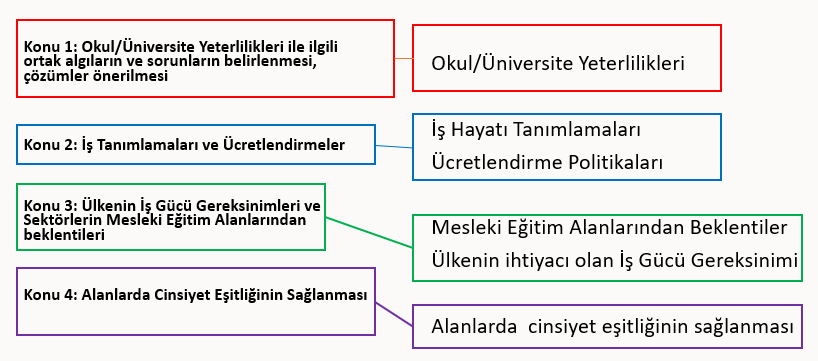 Konu 1: Okul/Üniversite Yeterlilikleri ile ilgili ortak algıların ve sorunların belirlenmesi, çözümler önerilmesi Soru 1.1: Okul/Üniversite Yeterlilikleri ile ilgili ortak algılar nedir?1.1.1 Sektörün lise mezunundan beklediği bilgi ve beceriler nelerdir?1.1.2 Sektörün üniversite (ön lisans/yüksek teknikerlik) mezunundan beklediği bilgi ve beceriler nelerdir?Soru 1.2: Sektörün mezunlar ile ilgili yaşadığı sorunlar nelerdir?1.2.1 lise mezunları1.2.2 ön lisans/yüksek teknikerSoru 1.3: Sektörün mezunlarla ilgili sorunlarının çözümleri için sorumlular kimdir ve sorumlulukları nelerdir?1.3.1 Çözümler1.3.2 Sorumlular ve SorumluluklarıKonu 2: İş Tanımlamaları ve ÜcretlendirmeleriSoru 2.1: Sektörlerdeki iş tanımları, münhaller ve kadrolar KKTC yeterlilik çerçevesi seviyeleri ile uyumlu mu? 2.1.1 Tüm sektörlerde aynı tanımlar kullanılıyor mu? ISCO tanımlamaları2.1.2 Sorumlular kimlerdir?2.1.3 Sorumlulukları nelerdir? Soru 2.2 İş tanımlarına ve seviyelerine göre ücretlendirme politikaları var mı?2.2.1 İlk istihdam esnasında diploma seviyeleri ve sertifikasyonların değerlendirilmesi yapılıyor mu?2.2.2 Kamu ve özel sektörde Bilgi ve Beceri seviyelerini artırıcı eğitim ve sertifikasyonlar ile ilgili ücretlendirme politikaları oluşturulması için ne yapılmalı2.2.3 Ücretlendirme politikaları ile ilgili sorumlular kimlerdir?Konu 3: Ülkenin İş Gücü Gereksinimleri ve Sektörlerin Mesleki Eğitim Alanlarından beklentileriSoru 3.1: Ülkenin iş gücü ihtiyaçlarının belirlenmesi ile ilgili prosedür ne olmalıdır?3.1.1 Sorumlular kimlerdir, sorumlukları nelerdir?3.1.2 Kullanılması gereken yöntemler nasıl olmalıdır?Soru 3.2: Sektörün ihtiyaçları ile mesleki eğitim programları (meslek lisesi ve ön lisans/yüksek teknikerlik) uyumlu mu?3.2.1 Problemler  nelerdir? 3.2.2 Çözümler nelerdir?3.2.3 Kısa süreli eğitim modeli (beceri odaklı sertifikasyon) ile sektörel ihtiyaçlar nasıl karşılanabilir? Sorumlular/Denetçiler kimlerdir?Soru 3.3: Mesleki Eğitimin sektörel ihtiyaca göre iyileştirilmesi için çözümler nelerdir? 3.3.1 Eğitim programları ve fiziksel imkanlar ile ilgili çözüm önerileri nelerdir?3.3.2 Eğitmenlerin mesleki birikim ve bilgilerinin güçlendirmek ve güncel olmasını sağlamak için neler yapılabilir?3.3.3 Öğrencilerin ihtiyaca yönelik meslek eğitimi seçip, eğitim alamaya özendirilmeleri nasıl sağlanabilir?Konu 4: Alanlarda Cinsiyet Eşitliğinin SağlanmasıSoru 4.1: Cinsiyet eşitliğinin olmaması sektörü etkiliyor mu? 4.1.1 Problemler nelerdir? 4.1.2 Çözüm önerileri nelerdir?Soru 4.2: Toplumsal cinsiyet rollerine göre mesleklerin seçilmesini önlemek için ne yapılmalı? ALINAN KARARLAR;Konu 1: Okul/Üniversite Yeterlilikleri ile ilgili ortak algıların ve sorunların belirlenmesi, çözümler önerilmesi Sektörün lise ve üniversite mezunlarından beklentileri belirlenmeli; İşveren lise mezunundan ve üniversite mezunundan ne beklediğini bilmesi ve ikisinin farkını istihdam ettiği kişilere yansıtması gerekmektedirYerli işgücünün özel sektörde istihdamını sağlayıp kalıcı hale getirmek için çalışanların haklarının verilmesi gerekmektedirMeslek Lisesi mezunlarının teknik bilgi yanında ve daha önemli olarak analitik düşünce, kişisel gelişmişlik, iletişim becerileri, takım çalışması ve uyum açısından sektöre hazırlanması sağlanmalıMeslek lisesi mezunlarının alt yapıları sağlamlaştırılıp üniversite eğitimi aldıklarında bilgi ve beceri geliştirebilmeleri sağlanmalı Lise, ön lisans ve lisans seviyelerinde tüm mezunlarda bilgisayar kullanım konusunda becerileri, en azından 1 yabancı dil hakimiyeti, analitik düşünme yetisi olmalıKamuya yapılan istihdamlar için açılan münhallerde sadece “Lise Mezunu” olma şartı getirilerek Meslek lisesi ile Genel liseler eğitim olarak ayni değerlendiriliyor. Bu durum da o iş için en uygun kişinin istihdam edilmesini riske atmaktadır. Mesleki eğitim desteklenmesi için bu durum düzeltilmeliMeslek lisesi çıkışlı öğrencilerin hangi çıktılarla mezun olduğunu üniversitelerin bilmesi ve müfredatlarını ona uygun bir şekilde güncellemeleri gerekmektedirÖn lisans mezunların bilgi ve beceriyi teknolojik malzemeler ve yazılımlar ile birleştirip proje üretebilmeli ve fikir sunabilmeli, yazışma dilini kullanabilmeli, telefon e-posta ve yüz yüze iletişim konusunda gelişmiş olmalıİş sağlığı ve güvenliği dersi ve temel iş güvenliği kültürünün orta okuldan itibaren işlemeliÖzellikle üniversite mezunlarının yazılımlar konusunda deneyimli olması sağlanmalıİstihdam yapılırken ilgili alan mezunlarından yapılması sağlanmalıMeslek liselerini seçmeden önce, ilk okuldan başlayarak, tüm öğrencilerin meslek konusunda bilgilendirilmesi ve bilinçli olmaları sağlanmalıMeslek lisesi seçenlerin sayısı artmasına rağmen, meslek liselerinin sayısında artış olmamış, yeni meslek liselerinin açılması sağlanmalıMeslek liselerine öğrenciler sınavla alınmalıMeslek Liselerinde sınıftaki öğrenci sayılarının düşük olmaları sağlanmalıMeslek liselerinde eğitim seminerleri ve kurslar vererek öğrenciler arasında farklılaşma sağlanmalıMezunların staj yapmış olmaları ve iş yeri kültürü almış olmaları sağlanmalıStajların teşvik edilmesi için maaş verilmesi ve bütçe ayrılması önemli; Devletin özel şirketlere stajı teşvik etmesi için para ayırması gerek.Üniversite mezunlarının ürün geliştirmeden, proje hazırlamadan mezun olmamaları sağlanmalıHer okulun geriye dönük bir ölçme değerlendirme çıktısı olması gerekmektedirMeslek liselerinde doğrudan sektöre atılacak olan ve üniversiteye gidecek olan öğrenciler iki farklı şekilde eğitilmeliÖn lisans ve lisans eğitimi almayı planlayan meslek lisesi mezunlarının matematik, fen vb. konularda temel eğitimlerinin sağlam olarak verilmesi gerekmektedirMeslek eğitimi veren akademik kadronun alanlarında güncel bilgilere sahip olmasının sağlanması ve gelişimlerinin sürekli olması için hizmet içi eğitimlerle desteklenmesi gerekmektedirMesleki eğitim müfredatları geliştirilirken sektörden ile birlikte çalışılmalıSektör mesleki eğitimi desteklemeli; Uygulamalar ve fiziki imkanlar için sektörün mesleki eğitimi araç/gereç, laboratuvar ve eğitim açısından desteklenmesi gerekmektedirMeslek liselerinde sektör temsilcileri (dönüşümlü olarak) eğitmenlik yaparak öğrencileri bilgilendirmeliKonu 2: İş Tanımlamaları ve ÜcretlendirmeleriÜcret belirlenirken eğitim, unvan, performans ve kıdem kullanılmalıdırEğitimin karşılığı verilmeli; çalışana verilecek asgari ücretin, özel sektörde de eğitim seviyeleri ile orantılı bir şekilde basamaklı olarak belirlenmesi sağlanmalı (Bu karala ilgili olarak serbest piyasa ekonomisine ve özel sektöre uygun olmayan bir yaklaşım olduğu ve ilk istihdam sonrası performansa göre ücretin düzenlenebileceği de belirtildi)İstihdam için sertifika istenmesi ve sertifikaya göre maaş artışı verilmesi sağlanmalıYasal olarak İstatistik Kurumunun belirlediği Standart görev tanımları özel işyerlerinde de kullanılmalıdır. Gerekli görülmesi halinden bu konuda  İstatistik Kurumundan teknik destek alınmalıİşe alırken sertifika olması sağlanmalı aksi takdirde referans verilmesi gerekmektedirSeviye 3 ve 4 için oluşturulan sertifikasyona ek olarak diğer seviyelerde de sertifikasyonun yaygınlaştırıp sertifika verecek kurumların belirlenmesi gerekmektedirGerekirse Çalışma Dairesi müfettişlerinin artırılarak çalışanların ve iş yerlerinin denetlenmesi gerekmektedirİş yasasına uyulması, maaş ve sosyal hakların korunması, izinsiz işçi çalıştırılmaması sağlanmalıAsgari ücretin hayat pahalılığına endekslenmesi lazım. Öncelikle işçinin alım gücünü korumak, bunun üzerine ise performansa dayalı ödüllendirmeler yapılmalıdır.Konu 3: Ülkenin İş Gücü Gereksinimleri ve Sektörlerin Mesleki Eğitim Alanlarından beklentileriEğitimin sektöre cevap verebilmesi için devletin ve özel sektör ve diğer ilgili kurumların mesleki eğitime daha fazla katkıda bulunması sağlanmalıAilelerin ve toplumun mesleki eğitim konusunda bilinçlendirilmesi ve bakış açılarını değiştirmelerinin sağlanması gerekmektedirİhtiyaç analizi ve kısa ve usun süreli stratejik planlar ile ülkenin ihtiyaçlarının belirlenmesi sağlanmalıTüm sektör temsilcileri, Ticaret odası, sanayi odası, ve odalar/birlikler ayrı ayrı analiz yapıp, istatistik kurumun da desteği ile ihtiyaçlarını belirlemeli, ileriye yönelik uygulamalar yapılmalıMesleki eğitimin ihtiyaca cevap verebilmesi için tüm sektörlerin temsil edildiği planlar yapılmalıEğitim Bakanlığı tarafından belirlenen ihtiyaç fazlası bölümlerin bazıları gerçeği yansıtmamaktadır. Bu konuda daha detaylı çalışmalar yapılmalıdır.İhtiyaç fazlası bölümlere burs verilememeliOkullarda sürekli eğitim merkezlerinin geliştirilmesi ve çoğaltılması gerekmektedirSektör hangi seviyede ve hangi tanımlarda eleman istediğini belirlemeli ve eğitimciler bu ihtiyaçlara yönelik farklı seviyelerde eğitim programlarını veya sertifika programlarını oluşturarak çevik bir şekilde ihtiyaca yönelik eleman yetiştirmeliYurt dışından gelen iş gücüne mutlaka sağlık testlerinin yapılması sağlanmalıTüm gençlere, ailelere ve toplumu ihtiyaç olan iş sahaları ve eğitim seviyeleri ile ilgili bilgilendirmek için kamu spotları hazırlanmalıKonu 4: Alanlarda Cinsiyet Eşitliğinin Sağlanmasıİş ilanları verildiğinde sadece o pozisyonun gereklilikleri ve görev tanımı belirlenmeli, cinsiyet kriteri kullanılmamalıİşyerlerinde kadınların istihdam edilmesinin sağlanması için hamilelik ve annelikle ilgili düzenlemelerin yapılması gerekmektedirİşverenler Doğum izni, süt izni, çocuğu rahatsız olduğunda ilk bakacak olan kişi kadın olması gibi sebeplerle erkek çalışan istihdam etmeyi tercih etmekte, bu yüzden yasalar revize edilip cinsiyete dayalı ayrımcılık önlenmelidirTüm sektörlerde kadın-erkek oranların dengeli olması sağlanmalı. Bazı mesleklerde cinsiyet eşitliğinin sağlanmasını mümkün kılmak için cinsiyet kotası koymak gibi gerekli politikalar üretilmelidir  Araştırma yapılarak çocukların/gençlerin toplumsal cinsiyet rolleri nedeni ile seçmedikleri meslekler belirlenmeliCinsel istismar ve taciz konularında düzenlenmeler yapılması ve kamu spotları ile bilgilendirilme yapılmalıMeslek eğitimin tüm toplumu kapsayıcı olması için orta okul ve liselerde meslek tanıtımları yapılmalı bunlara kamu spotları da eklenmeliÇalışma Bakanlığı dairelerinde Toplumsal Cinsiyet Eşitliği Dairesinin aktif hakle getirilmesi gerekmektedirAile kültürü ile yönlendirme olduğundan ailelerin eğitilmesi ve çocuklara orta okuldan itibaren meslekler konusunda tanıtım yapılması gerekmektedirMeslek tanıtımlarının meslek lisesi öğretmenleri ve sektör çalışanları olması ve sektörden kadın rol modellerin de okullara gidip tanıtım yapması sağlanmalıTüm gençlere, ailelere ve toplumu bilinçlendirmek ve onlara ulaşmak için kamu spotları hazırlanmalı4. Masa -  YAŞAM BOYU EĞİTİM Masa Başkanı: DAÜ Turizm Otelcilik Fakültesi Dekanı  Prof. Dr. Hasan KılıçRaportör (1) : Emine Erkanlı, Raportör (2) : Sonuç HacıoğluKatılımcılarTARTIŞILAN KONULAR;Birliklerin,odaların, okulların ve üniversitelerin yaşam boyu sorumlulukları, rolleri, Yaşamboyu eğitim merkezlerinin akreditasyonu, uygulanan programların ve eğitimlerin standardizasyonu,Sertifikaların kabulü ve geçerliliği        ALINAN KARARLAR;Meslek liselerinde ve üniversitelerde yaşam boyu eğitim merkezleri olmalı ve bu merkezler akredite edilmelidir(tercihen uluslararası olmadığı noktada ulusal bir akreditasyon merkezi oluşturulmalıdır). Akredite olmayan kuruluşlar bu konuda eğitim vermemelidir. Bu eğitimlerin sonucunda başarı sertifikaları verilmelidir.Yaşam boyu eğitim sürecinde ilgili paydaşların (kurumlar- odalar, üniversiteler, birlikler, bakanlık,) etkinlik ve rolleri belirlenmelidir.Meslek liseleri, üniversiteler, sektör ve bakanlık arasında koordinasyon sağlanmalı ve bu amaçla bakanlık bünyesinde paydaşlardan oluşacak yaşam boyu eğitim koordinasyon kurulu oluşturulmalıdır.Yaşam boyu eğitim çerçevesinde (teknoloji, iletişim vb.) kurumsal ve bireysel   ihtiyaçlar doğrultusunda eğitmenlerin ve yöneticilerin bilgi ve beceri anlamında güncel kalmaları  için sektör temsilcileri ile buluşturulmaları, atölye çalışmaları, seminerlere, kısa süreli kurslara katılmaları sağlanmalıdır. Okullarda öğrencilere erken yaşlarda meslek bilincinin kazandırılması ve yönlendirilmesi amacıyla  eğitimi destekleyici yönde yaşam boyu eğitim programları düzenlenmelidir.Mesleki eğitimin sevdirilmesinde ve farkındalığının artırmasında yaşam boyu eğitimin erken yaşlarda başlatılması gerekmektedir.Dezavantajlı veya özel gereksinimli kişilere yaşam boyu eğitimde özel önem verilmelidir.Mesleki eğitim programları arasında iletişim sağlanmalı  ve geçişler kolaylaştırılmalıdır.  Aynı zamanda okuldan işe işten okula geçişler kolaylaştırılmalıdır.Etkin izleme, takip, değerlendirme, karar verme ve ihtiyaçların belirlenmesinde veri toplama sistemi oluşturulmalıdır. Bu konuda devlet planlama örgütü veya istatistik kurumu çalışmalar yapmalıdır. Bu amaçla teknolojik olanaklardan yararlanarak kişilere bilgi akışının sağlanmalıdır.Meslekler arasında beceri alındıktan sonra yatay geçişler daha kolay olmalı  ve bu amaçla yaşam boyu eğitim programlarının etkin bir şekilde kullanılmalıdır.Farkındalık yaratmak ve yönlendirme için yaşam boyu eğitim merkezlerince topluma yönelik  olarak  ilgili kişi , kurum ve ailelere eğitim verilmelidir.Meslek liselerinde bölgesel olarak kendi uzmanlık alanlarına uygun yaşam boyu eğitimler verilmelidir. Bu eğitimlerin  okulların kapalı olduğu öğleden sonraki zaman sürecinde verilmesi için çalışmalar yapılmalıdır. Sektör Odaları ve birlikleri kendi içerisinde iş gücü ve eğitim ihtiyacı ile kendi standartlarını belirleyecek mekanizmaları oluşturmalıdır. Her kuruluş eğitim konularına bağlı olarak  yaşam boyu eğitim çerçevesinde alınan sertifikaların süresini belirleyecek ve bu belgeler zorunlu hale getirilecektir. Bu konuda ilgili paydaşlarla bir denetim mekanizması oluşturulmalıdır. Yaşam boyu eğitim çerçevesinde değerlendirilmesi gereken öğrencilerin staj uygulamaları web tabanı oluşturularak sektörle buluşturulmalıdır. Bu konuda ilgili kurumlarla bakanlık çok ciddi ve iyi niyetli protokoller oluşturmalıdır.  Yaşam boyu eğitim merkezlerinde görev yapacak eğiticiler teorik ve pratik açıdan donanımlı olmalı ve bu konuda mesleki yeterlilikler referans alınmalıdır.Yaşam boyu eğitim  çerçevesinde eğitim programlarına katılacak birey ve özellikle  öğrenciler için   eğitim ve ulaşımlarının karşılanması amacıyla  ilgili paydaşların katılacağı finansman kaynakları oluşturulmalıdır.  SIRA NOADI SOYADIKURUM1GÜLŞEN HOCANINMTÖD2ÖZLEM ÇALICIOĞLUÇALIŞMA DAİRESİ/SİGORTA3FAZIL TANERİKIBRIS TÜRK İNŞAAT MÜTEHAİTLER BİRLİĞİ4ABDULLAH EMİRZADEOĞULLARISANAYİ ODASI5BAHADIR GAZİ MUHTAROĞLUKIBRI STÜRK ESNAF ZANAATKARLAR ODASI6İBRAHİM AYSALK.T. MÜHENDİS MİMAR ODALARI BİRLİĞİ7FETHİ ÖZBOĞAÇK.T. OTELCİLER BİRLİĞİ8MEHMET AKKENTRESTORANTÇILAR BİRLİĞİ9FATMA BAYSALYDP10AYŞE ANGINBAŞBAKAN YARD.TURİZM KÜLTÜR GENÇLİK VE ÇEVRE BAKANLIĞI11YARD. DOÇ. DR. ALPER DOĞANALPDAÜ12YARD. DOÇ. DR. BEHİYE AKACANLAÜ13DOÇ.DR. MERT BAŞTAŞYDÜ14DR. KEMAL DİRGEN TÖZERUKÜ15ÇİĞELTEM ARİFOĞLUSSEML MÜDÜR16KAĞAN TOKGÖZDFKEML MÜDÜR17ŞENAY BİROLAML-ATÖLYE ŞEFİ18CUMALİ AVCIKTOEÖS19ÇİĞDEM ÇAĞASAĞLIK BAKANLIĞI20OSMAN ASİLZADEK.T. ELEKTİRK MÜTEAHİTLER BİRLİĞİSIRA NOADI SOYADIKURUM1DR. NİLAY ONBAŞI ÜRESİNKIBRIS TÜRK TİCARET ODASI 2ERKAN YEŞİLPINARKIBRIS TÜRK OTELCİLER BİRLİĞİ3YRD. DOÇ. DR. ECE ÇELİKDOĞU AKDENİZ ÜNİVERSİTESİ4YRD. DOÇ. DR. OSMAN EMİROĞLUULUSLARARASI KIBRIS ÜNİVERSİTESİ5PROF. DR. MUFİT KOMLESİZLEFKE AVRUPA ÜNİVERSİTESİ6DOÇ. DR. BEHÇET ÖZNACARYAKIN DOĞU ÜNİVERSİTESİ7YRD. DOÇ. DR. NAFİYA GÜDENULUSLARARASI FİNAL ÜNİVERSİTESİ 8ERKAN VAİZSSEML9GİZEM HÜRCANAML10RUFAT RUFATHTL11PROF. DR. OKAN VELİ ŞAFAKLIYÖDAK12MAHMUT KANBERKT ESNAF VE ZANAATKARLAR ODASI13ÖZLEM DURMAZSAĞLIK BAKANLIĞI14MEHMET ÖZBİLGEHANHP15ÖMER AKKANATKTOEÖS16DR. NİLAY ONBAŞI ÜRESİNKT TİCARET ODASI SIRA NOADI SOYADIKURUM1İSİM - SOYİSİMİLETİŞİM NO2HÜSEYİN MERTOLÇALIŞMA VE SOSYAL GÜVENLİK BAKANLIĞI3NİLAY NİZAM PARALİKKT TİCARET ODASI4DOÇ. DR. AYŞE PEKRİOĞLU BALKISKT MİMAR VE MÜHENDİSLER ODALARI BİRLİĞİ5İREM SEYLANİKT ESNAF VE ZANAATKARLAR ODASI6KÜBRA YALÇINKT OTELCİLER BİRLİĞİ7Fatma Zorlu ÇelebiKT BANKACILAR BİRLİĞİ8UZM. KORAL KARAMANOĞLU              DOĞU AKDENİZ ÜNİVERSİTESİ9ASİL AZİMLİULUSLARARASI KIBRIS ÜNİVERSİTESİ10DOÇ. DR  SİBEL ERSELLEFKE AVRUPA ÜNİVERSİTESİ11AZİZ GÜRPINAR YAKIN DOĞU ÜNİVERSİTESİ12YRD. DOÇ. DR. HASAN ÖZDALULUSLARARASI FİNAL ÜNİVERSİTESİ13HASAN KIZILOKLUSN. HASAN KIZILOKLU14AYGÜL BAĞCISN. AYGÜL BAĞCI15ZELİŞ RAİFİSTATİSTİKİ KURUMU16OYA DENİZERMİLLİ EĞİTİM DENETLEME, DEĞERLENDİRME VE YÖNLENDİRME KURULU17MEHMET YENENKT ELEKTRİK MÜTEAHHİTLERİ BİRLİĞİ18HARUN BAREKEKT ELEKTRİK KURUMU19DR. GÜZİDE ATAİDOĞU AKDENİZ ÜNİVERSİTESİSIRA NOADI SOYADIKURUM1Prof. Dr. Hasan KILIÇDoğU Akdeniz  Üniversitesi2AYŞE SEVENÇALIŞMA VE SOSYAL GÜVENLİK BAKANLIĞI3DENİZ BOZLAKKT SANAYİ ODASI4EDA KERVANLİKT TİCARET ODASI5İPEK YARALIOĞLUKT MİMAR VE MÜHENDİSLER ODALARİ BİRLİĞİ6CEM TİLKİKT ESNAF VE ZANAATKARLAR ODASİ7SULTAN GÜNGÖRKT OTELCİLER BİRLİĞİ8ŞEVKİ KANDULUKT ELEKTRİK MÜTEAHHİTLERİ BİRLİĞİ9BENGÜ DAMLA ORÖZÜKT İNŞAAT MÜTEAHHİTLERİ BİRLİĞİ10ÖZLEM KUTALMİŞDEVLET PLANLAMA ÖRGÜTÜ MÜSTEŞARLİĞİ11YEŞİM KAPSİL ÇİRAK DOĞU AKDENİZ ÜNİVERSİTESİ12DOÇ . DR . TOLGAY KARANFİLLERULUSLARARASİ KİBRİS ÜNİVERSİTESİ13YRD . DOÇ . DR . ÖZLEM ALTUNULSULARARASİ FİNAL ÜNİVERSİTESİ14SULEN ŞAHİN KIRALPLEFKE AVRUPA ÜNİVERSİTESİ15DOÇ . DR. SEZEL KANBULYAKIN DOĞU ÜNİVERSİTESİ16RÜSTEM KALGML OKUL MÜDÜRÜ17TUNA BOLATAML BAŞ MUAVİN18MÜGE ORUNGMML ÖĞRETMEN19REFET ÇAĞINGMTL ÖĞRETMEN20AYŞE OYALKT BELEDİYELER BİRLİĞİ21ZELİS RAİF - SEVDA ÖZSAYGİNISTATİSTİKİ KURUMU22ALİ RATİP DOĞRUERPROJE YEREL UZMANI23YRD . DOC DR. HASAN ÖZDALULUSLARARASI FİNAL ÜNİVERSİTESİ24MEHMET EKİCİKKTC MEB MTÖD